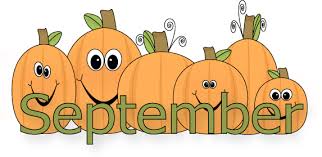 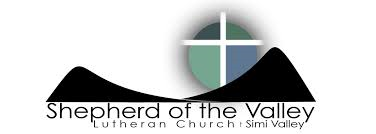 ELEMENTARY K-5th grade:  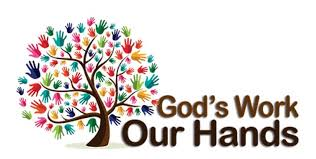 Sunday School – We will not have Sunday School on September 3rd.  Sunday School will start on September 10th during the 9:45am service in the purple room. God’s Work, Our Hands – On Sunday, September 10th our church will be putting together kits, making cards, and doing physical labor.  Please sign-up on the church patio and contact Julie Honda if you have questions.  We will have a 9:45am service, followed by lunch, and then serving.  Spark – We will have one Spark on Thursday, September 28th from 6:30-7:45pm.  Austin Thompson will get a hold of all elementary age parents with where Spark will be held and more details about Spark.  MIDDLE SCHOOL 6th-8th grade:  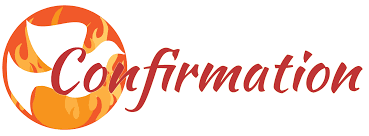 Acolytes – Fall acolytes start on August 27th and go until December 31st.  A schedule was sent out mid August.  Middle School Chat – We will be having middle school chat on the 2nd and 4th Sunday of each month.  It may be moved to 12pm instead of 9:45am so that all the middle school students have a chance of attending.  Bryan Honda will be leading middle school chat and will be in contact of when exactly this will take place and where.  God’s Work, Our Hands – On Sunday, September 10th our church will be putting together kits, making cards, and doing physical labor.  Please sign-up on the church patio and contact Julie Honda if you have questions.  We will have a 9:45am service, followed by lunch, and then serving.Confirmation – We will have a confirmation parent’s meeting on Wednesday, September 20th at 7pm. The first day of confirmation will be on Wednesday, September 27th at 7pm.  Middle School Youth Gathering – The Middle School Youth Gathering will be held in Anaheim from Friday, November 17th – Sunday, November 19th.  Pastor Jennie will talk about this at the confirmation parents meeting.  The cost is $250.  If you need financial assistance please go www.svlcsimi.com then go to ministries, then to endowment.  Please fill out the endowment form by October 1st.  HIGH SCHOOL 9th-12th grade: 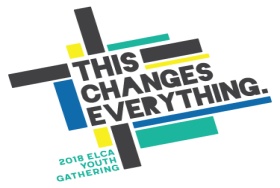 High School Youth Group – We will have youth group every Thursday in September from 8-9:30pm in the youth room.  Please contact Shelley McLain, Bryan Honda, Amanda Burns, Tyler Gerhart, or Austin Thomson for any questions.  God’s Work, Our Hands – On Sunday, September 10th our church will be putting together kits, making cards, and doing physical labor.  Please sign-up on the church patio and contact Julie Honda if you have questions.  We will have a 9:45am service, followed by lunch, and then serving.2018 Houston National Youth Gathering – Deposit of $150 is due by August 27th to hold a spot for the National Youth Gathering.  Please give your cash or check to Roxanne in the church office Monday-Friday from 9am-3pm or Amanda Burns at youth group or on Sundays.  Amanda Burns will be in contact with all the parents regarding Gathering information like fundraisers, meetings, and Bible studies. College /Young –adult: 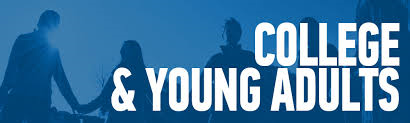 College/Young Adult Group – College/young adult group will be held on the 4th Sunday of every month.  The next college/young adult group will be on Sunday, September 24th at 8-10pm.  Please contact Amanda Lembke at amandalembke@hotmail.com for more information.  Amanda and Neal Lembke’s address is 4268 Nome Cr, Simi Valley 93063.    God’s Work, Our Hands – On Sunday, September 10th our church will be putting together kits, making cards, and doing physical labor.  Please sign-up on the church patio and contact Julie Honda if you have questions.  We will have a 9:45am service, followed by lunch, and then serving.Below are the contact volunteers responsible for the SVLC youth ministry areas:Nursery: Claudia Gordon Sunday School: Julie Ostberg Spark: Austin Thompson Middle School Confirmation: Pastor Jennie Chrien Middle School Chat & Acolyte Training: Bryan HondaHigh School: Shelley McLain Houston National Youth Gathering 2018: Amanda BurnsCollege: Amanda and Neal Lembke 